 Warum hält Pfizer Impfstoff-Studiendaten zurück?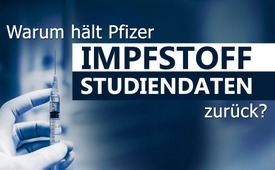 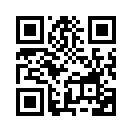 Pfizer hält den größten Teil seiner 329.000 Seiten umfassenden Studiendaten zu Impfnebenwirkungen zurück. Das macht misstrauisch. Ein genauer Blick lohnt sich daher ...Die Pfizer Covid-Impfstoff-Studiendaten umfassen 329.000 Seiten. Auf diesen werden Impfschäden dokumentiert. Im ersten Schwung der Veröffentlichung waren die ersten 37 Seiten an die Öffentlichkeit gelangt, die bereits einen vielsagenden Einblick in das liefern, was da noch alles im Verborgenen schlummert. Die Daten dokumentieren nämlich für den Zeitraum vom 1. Dezember 2020 bis 28. Februar 2021 bereits sage und schreibe 1.223 Todesfälle und 42.000 schwere Impfreaktionen. Wohlgemerkt auf diesen gerade mal 37 von insgesamt 329.000 Seiten!
Pfizer bat das Gericht, pro Monat nur 500 Seiten veröffentlichen zu müssen. Die Begründung: Sie hätten nicht genug Personal, um diese Arbeit zu verrichten. In diesem Tempo würde es dann 75 Jahre dauern, bis all die krassen Todesfälle und Impfreaktionen an das Licht der Öffentlichkeit gelangten.
Arbeitet so ein seriöses Unternehmen? Was soll die Öffentlichkeit möglichst nie erfahren?von ver.Quellen:www.extremnews.com/berichte/wirtschaft/fae187d470f9e6Das könnte Sie auch interessieren:#Coronavirus - Covid-19 - www.kla.tv/Coronavirus

#Impfen - Impfen – ja oder nein? Fakten & Hintergründe ... - www.kla.tv/Impfen

#GesundheitMedizin - Gesundheit & Medizin - www.kla.tv/GesundheitMedizin

#BioNTech/Pfizer - www.kla.tv/biontechKla.TV – Die anderen Nachrichten ... frei – unabhängig – unzensiert ...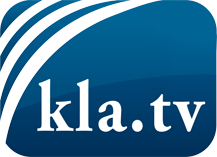 was die Medien nicht verschweigen sollten ...wenig Gehörtes vom Volk, für das Volk ...tägliche News ab 19:45 Uhr auf www.kla.tvDranbleiben lohnt sich!Kostenloses Abonnement mit wöchentlichen News per E-Mail erhalten Sie unter: www.kla.tv/aboSicherheitshinweis:Gegenstimmen werden leider immer weiter zensiert und unterdrückt. Solange wir nicht gemäß den Interessen und Ideologien der Systempresse berichten, müssen wir jederzeit damit rechnen, dass Vorwände gesucht werden, um Kla.TV zu sperren oder zu schaden.Vernetzen Sie sich darum heute noch internetunabhängig!
Klicken Sie hier: www.kla.tv/vernetzungLizenz:    Creative Commons-Lizenz mit Namensnennung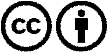 Verbreitung und Wiederaufbereitung ist mit Namensnennung erwünscht! Das Material darf jedoch nicht aus dem Kontext gerissen präsentiert werden. Mit öffentlichen Geldern (GEZ, Serafe, GIS, ...) finanzierte Institutionen ist die Verwendung ohne Rückfrage untersagt. Verstöße können strafrechtlich verfolgt werden.